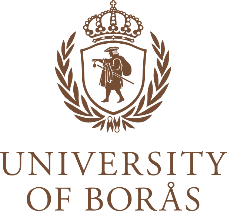 Template for direct procurement for research text editingThe information below is to be provided by the university. The contact details, name, telephone and email of the person ordering the editingInvoice reference (signatory at the university)Title of the textSubject areaNumber of words (approximate is okay)Format (e.g. Word)Desired start date for the editing workDesired delivery date of the edited documentLanguage/Variant of English☐ British English☐ American EnglishBoth/other variants are approved☐ Swedish☐ Other language, specific: ☐ British English☐ American EnglishBoth/other variants are approved☐ Swedish☐ Other language, specific: References☐ References should not be reviewed. ☐ References are to be reviewed, please indicate reference system (APA, Harvard etc.) for reference list/main text: ☐ References should not be reviewed. ☐ References are to be reviewed, please indicate reference system (APA, Harvard etc.) for reference list/main text: ReferencesReferencesTrack Changes☐ Track Changes should not be used.   ☐ Track Changes should be used.☐ Track Changes should not be used.   ☐ Track Changes should be used.Level of editing☐ Level 1 - Pure proofreadingLevel 1 language review includes checking of:
- spelling
- conjugation
- hyphenation
- rigour
- grammar
- punctuation and sentence structure leading to incorrect meanings, or similar. ☐ Level 2 - Language reviewIn addition to Level 1 proofreading, Level 2 editing includes an adaptation to the target audience and the purpose of the text, which means checking that:
- sentences have a clear structure and good flow
- the choice of words is suitable for the target audience
- the style and tone suit
- the links and context are clear. ☐ Level 3 - Light editingIn addition to levels 1 and 2, level 3 includes checking that:
- the structure is useful, logical and clear to the reader
- the headings are informative and uniform
- outline and headings are customised
- introductions are good entry points to the sections
- the summary clearly contributes to the aims of the text. ☐ Level 4 - Major reworkIn addition to what is shown in levels 1-3, level 4 includes very in-depth adaptation of the text for example for a completely new reader group or purpose☐ Level 1 - Pure proofreadingLevel 1 language review includes checking of:
- spelling
- conjugation
- hyphenation
- rigour
- grammar
- punctuation and sentence structure leading to incorrect meanings, or similar. ☐ Level 2 - Language reviewIn addition to Level 1 proofreading, Level 2 editing includes an adaptation to the target audience and the purpose of the text, which means checking that:
- sentences have a clear structure and good flow
- the choice of words is suitable for the target audience
- the style and tone suit
- the links and context are clear. ☐ Level 3 - Light editingIn addition to levels 1 and 2, level 3 includes checking that:
- the structure is useful, logical and clear to the reader
- the headings are informative and uniform
- outline and headings are customised
- introductions are good entry points to the sections
- the summary clearly contributes to the aims of the text. ☐ Level 4 - Major reworkIn addition to what is shown in levels 1-3, level 4 includes very in-depth adaptation of the text for example for a completely new reader group or purposeOther information, e.g. which journal the manuscript is to be submitted to, whether a reviewer with academic expertise in a specific field is required, whether work samples are required for the proposed editorThe offer must be received by the university (date)The information below is to be provided by the provider.The information below is to be provided by the provider.The information below is to be provided by the provider.The provider must provide price and time estimates for the contract.The provider must provide price and time estimates for the contract.The provider must provide price and time estimates for the contract.The provider must provide the company registration number and full contact details.The provider must provide the company registration number and full contact details.The provider must provide the company registration number and full contact details.